Beschleunigungsaufnehmer triaxial 10g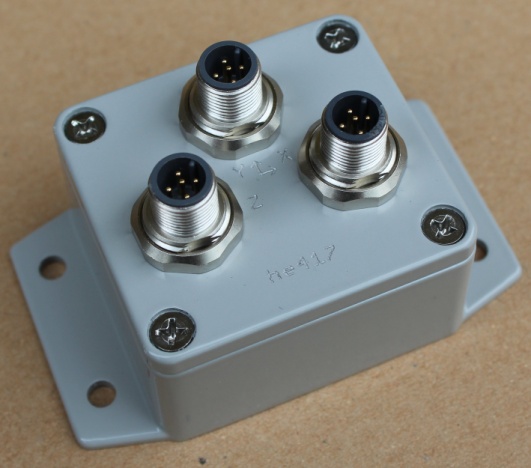 Einstellungen mit Mikrocontroller, DA-Wandler und digitale Potentiometeralle Einstellparameter werden im EEPROM abgelegtauch für kleine Beschleunigungen bei niedrigen Frequenzen bis 0 Hz geeignetTiefpassfilter kleiner 1000 Hz (wird bei Fertigung festgelegt)komplette Signalaufbereitung für Standardsignal 0..+10 V oder +-5V 
(wird bei Fertigung festgelegt)Spannungsversorgung 8-25 VDC bei 27 mArobustes IP65 Aluminiumgehäuse (64*58*35 mm)AllgemeinDer Beschleunigungsaufnehmer he417 eignet sich zum Messen von Beschleunigungen bei niedrigen Frequenzen bis 0 Hz in drei Achsen.Durch einen Mikrocontroller, DAC's und digitale Potentiometer kommt ein bewährtes Verstärkersystem zum Einsatz. Alle Einstellparameter werden im EEPROM abgespeichert; damit sind Veränderungen durch Erschütterungen nicht mehr möglich. Der Signalweg ist rein analog - der Mikrocontroller befindet sich als Steuerteil im Nebenschluss. Der Aufnehmer wird über einen SUB-D-Steckverbinder, 15polig mit einem nachfolgenden Erfassungssystem (A/D-Wandler, Datenlogger, SPS ...) verbunden. Es wird nur eine unstabilisierte Gleichspannung UB = 8-25 VDC mit 27 mA benötigt. Das robuste Aluminiumgehäuse mit Flansch und IP65 schützt die Elektronik vor Staub und Feuchte und ermöglicht eine einfache Montage auf einer ebenen Fläche.Durch den Einsatz eines Mikrocontrollers sind Berechnungen und Bewertungen der Signale möglich und erlauben kundenspezifische Anwendungen. Damit ist ein komplettes Messsystem mit drei Beschleunigungen in einem kleinen Gehäuse untergebracht.Einsatzbereiche sind z.B.:Erfassen von konstanten Beschleunigungen in Automobilen, Fahrstühlen, Eisenbahnen ...Neigungsmessungen an Schiffen, Fahrzeugen, im Maschinenbau ...Seismische Messungen an Brücken, Staudämmen, Türmen ...Schwingungs-, Schwinggeschwindigkeits-, und Schwingwegmessungen in Land-, See- und Luftfahrzeugen, ...Anschlussbelegung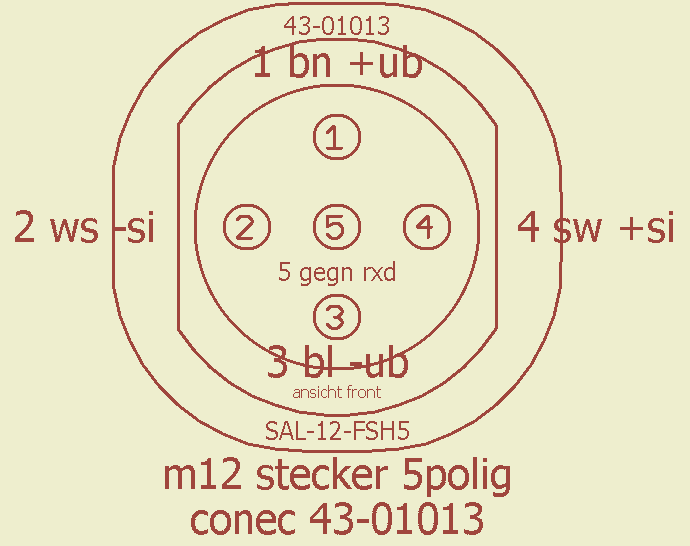 Technische Daten
____________________ hermann elektronik _FunktionSteckerIhre Steckkontakt-Nr.Ihre FarbenVersorgungsspannung +UB (+8..25VDC)1Ausgang -SIG (GND)2Versorgungsspannung GND3Ausgang +SIG (ax, ay, az)4RXD für Einstellungen (nicht beschalten)5FunktionEinheitVersorgungsspannungV DC+8..+25Temperaturbereich°C-10..+85Selbsttest nach Einschalteng6,5(xy) 3,6(z)EmpfindlichkeitmV/G1960..2000..2070Querachsenempfindlichkeit%2GrenzfrequenzHz640..800..960SchutzgradIP65hermann elektronikseit 1990dipl.-ing. (fh) gisbert hermannpaul-michael-straße 9a04179 leipzigelektronikentwicklungtelefon:    +49(0)341 42 23 217www.helek.de                                    g.hermann@helek.deprogrammierbare messverstärkersparkasse leipzig blz: 86055592  kto.-nr.: 1153700804aktive und passive sensorenIban: de67 8605 5592 1153 7008 04        bic: wela de 8lcnc - gehäusebearbeitungst.-nr.: 232/230/00754                ust-idnr.: de141595605serienfertigung